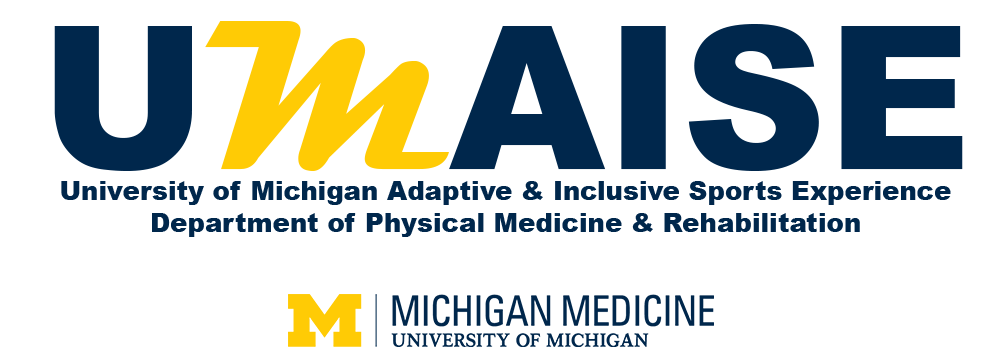 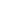 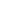 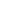 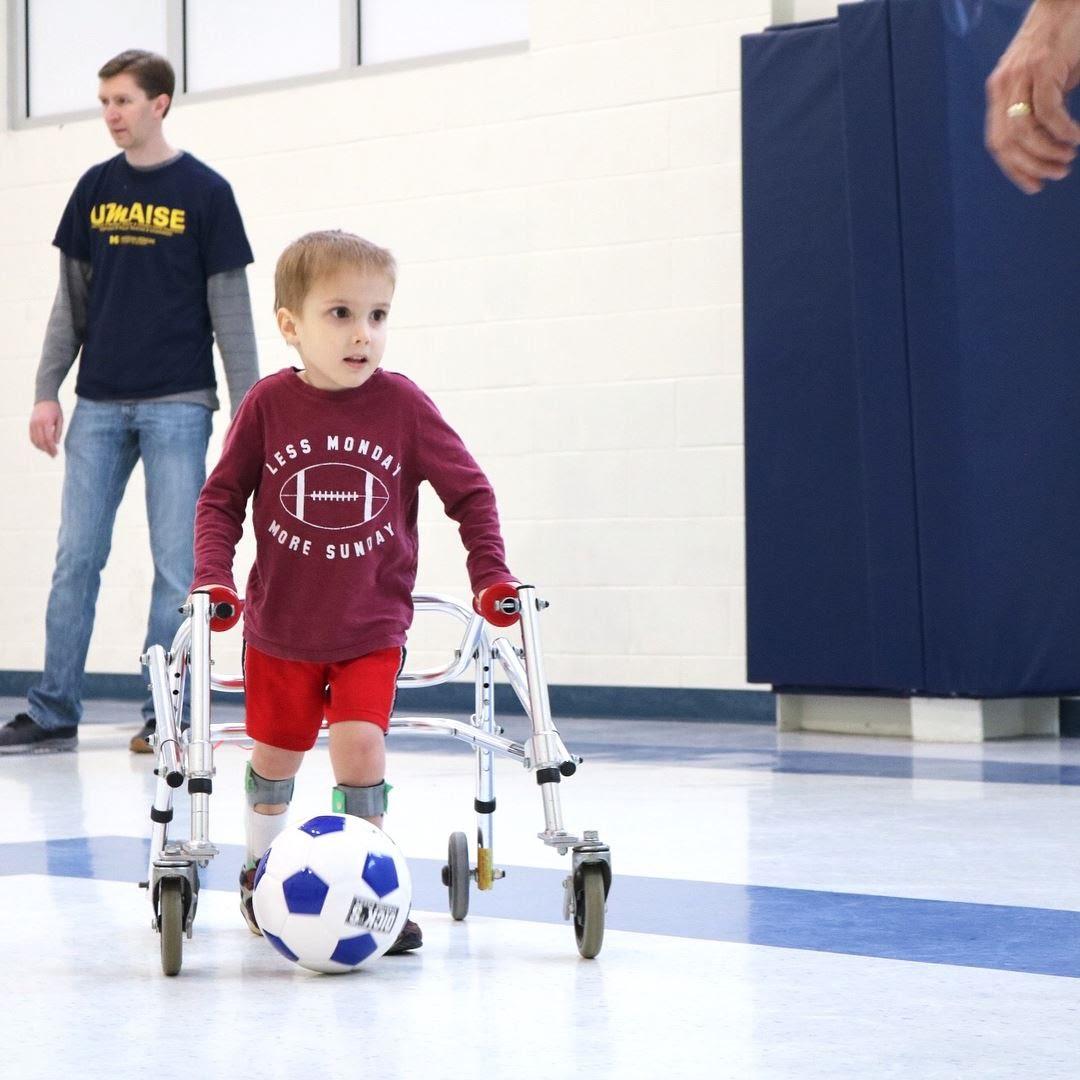 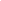 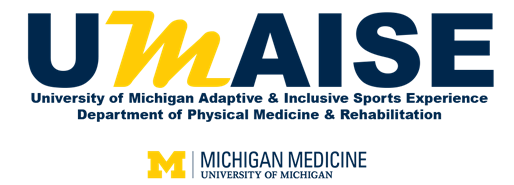 REGISTRATION INFORMATIONParticipant’s Name: Click or tap here to enter text. Date of Birth: Click or tap here to enter text.Parent/Guardian Name (if under 18 yo):  Click or tap here to enter text.Best Contact ph # : Click or tap here to enter text.  Email Address: Click or tap here to enter text.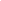 **We utilize Mobilize for communication (app available for iPhone/Android; also works with text message or email)**I authorize UMAISE representatives to contact me via mobilize/email/text message:       YES ☐           NO ☐Additional Emergency Contact(s)/Relation:  Click or tap here to enter text.                                     Participant or Parent/Guardian address: Click or tap here to enter text.Special considerations/Allergies: Click or tap here to enter text.Does participant use assistive device (wheelchair, crutches, walker) for mobility?  If yes, please explain. 
Click or tap here to enter text.In the event that I am unavailable, I authorize Michigan Medicine staff to seek medical treatment for me/my child.  
YES ☐    NO ☐    Initial Here: Click or tap here to enter text.PCP/Pediatrician name and phone number: Click or tap here to enter text.
Walker Soccer -- My child will be using a:      Walker ☐	      Wheelchair ☐         No device ☐ 
Click or tap here to enter text.
Signature of participant or Parent/Guardian (if under 18 yo)  check box if e-signed☐ 
Date of signing:  Click or tap to enter a date.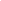 